GOBIERNO REGIONAL DEHUANCAVELICA RED SALUD ANGARAESCONTRATACION ADMINISTRATIVA DE SERVICIOS Nº 001–2017/GOB.REG.HVCA-RSA-RECASPRIMERA CONVOCATORIACONTRATACION ADMINISTRATIVA DE SERVICIOS DE PROFESIONALES DE LA SALUD Y ADMINISTRATIVOS, TECNICOS ASISTENCIALES Y ADMINISTRATIVOS PARA LA RED DE SALUD ANGARAES.ANGARAES, FEBRERO  DEL  2017CONTRATACIÓN ADMINISTRATIVA DE SERVICIO Nº 001–2017/GOB.REG.HVCA-RSACAPITULO IGENERALIDADES1.1	ENTIDAD CONVOCANTENombre:	UNIDAD EJECUTORA  405 RED DE SALUD ANGARAES/GOBIERNO REGIONAL DE HUANCAVELICARUC N°:	20601021006DOMICILIO LEGAL   Jirón. Lima Nº 297-Barrio Pueblo Nuevo–Angaraes-Lircay-Huancavelica.OBJETO DE LA CONVOCATORIA   El objeto de la convocatoria es la contratación de profesionales de la salud y administrativos, técnicos   asistenciales y administrativos, según se señala en el cuadro: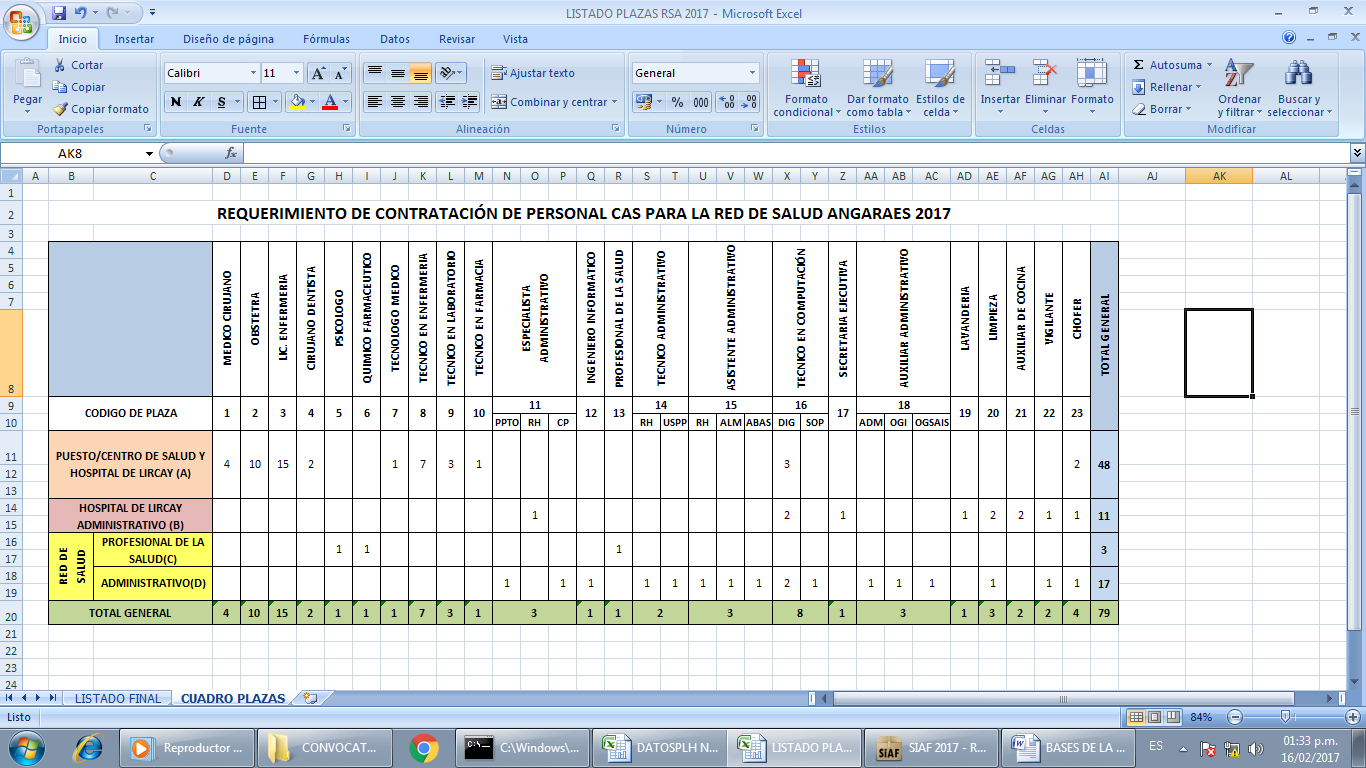 RED DE SALUD ANGARAESEl Perfil y las Características del Personal a requerir para  la Red Salud Angaraes: Red de Salud Angaraes, Hospital Lircay II-1, Centros y Puestos de Salud, así como las Condiciones esenciales del Contrato están definidos en el capítulo III de la presente Base.DEPENDENCIA, UNIDAD ORGÁNICA Y/O ÁREA SOLICITANTEUNIDAD EJECUTORA 405– RED DE SALUD ANGARAESDEPENDENCIA ENCARGADA DE CONDUCIR EL PROCESO DE CONTRATACIÓN   Comisión Especial de Evaluación – CAS.FUENTE DE FINANCIAMIENTO Recursos Ordinarios (RO), Recursos Directamente Recaudados ( RDR).  BASE LEGALConstitución Política del Perú Ley N° 2778, Ley de Bases de la DescentralizaciónDecreto Legislativo N° 1057, norma que regula el Régimen Especial de Contratación Administrativa de Servicios.Decreto Supremo N° 075-2008-PCM, Reglamento del Decreto Legislativo N° 1057. Modificado por Decreto Supremo Nº 065-2011-PCMDecreto Supremo N° 018-2007-TR, Disposiciones relativas al uso del documento denominado Planilla Electrónica.Ley N° 26790, Ley de Modernización de la Seguridad Social en Salud.Ley N° 27815, Código de Ética de la Función Pública.Ley N° 29607, Simplificación de la Certificación de los antecedentes penales en beneficio de los           postulantes a un empleo.Ley N° 29973, Ley General de personas con discapacidad.D.S. N° 002-2007-JUS, Reglamento de la Ley que crea el registro de deudores alimentarios                morosos.Ley 28411, Ley General del Sistema Nacional del Presupuesto.Ley N° 30281 Ley del Presupuesto del Sector Público para el Año Fiscal 2015.Ley 26842, Ley General de Salud.Ley N° 27444, Ley del Procedimiento Administrativo General.Ley Nº 27806, Ley de Transparencia y de Acceso a la Información Pública.Ley N° 29849 – Ley que establece la eliminación Progresiva del Régimen Especial del Decreto             Legislativo 1057 y otorga Derechos Laborales.Resolución Directoral N° 020-2017-GOB.REG.HVCA/RSA.Las referidas normas incluyen sus respectivas disposiciones ampliatorias, modificatorias y conexas, de ser el caso.CAPITULO IIETAPAS DE LA SELECCIÓNCRONOGRAMA DE LA ETAPA DE SELECCIÓN. Nota:	Los que no cumplan los requisitos mínimos, según los Perfiles de Puesto y no consignen adecuadamente el código al cual postulan no podrán participar y/o serán descalificados en el Presente Proceso.PRESENTACIÓN DE SOBRE.La presentación se efectuará en un sobre cerrado y estarán dirigidas a la Comisión  de Evaluación RECAS, conforme al siguiente detalle:El postulante será responsable de la exactitud y veracidad de los documentos presentados. Los formatos podrán ser llenados por cualquier medio, incluyendo el manual, debiendo llevar el sello o firma del postulante, del mismo modo la documentación presentada (CURRICULUM) deberá estar firmada por el postulante.2.2.1. Contenido de los SobresSe presentará un (01) original, la documentación a presentar será en copias legibles, debidamente foliadas, (ENUMERAR de manera ascendente desde la primera a la última página) y ORDENADO y ANILLADO, Aquellas propuestas que no cumplan con lo antes señalado se tendrán como no presentada. Asimismo los documentos no legibles no serán considerados para la evaluación. SOBRE CURRICULARDocumentación de presentación obligatoria: (Se deberá presentar en forma Ordenada, lo siguiente)Copia del DNI del postulante vigente.Constancia de Habilitación Profesional Vigente Original (según corresponda).Certificado de Salud Mental y Física. ( Original)Constancia que acredite no contar con informes de incumplimiento de funciones con la entidad contratante, expedido por la Unidad de Recursos Humanos ( solo para el personal que tuvo vinculo contractual con esta entidad)Constancia que acredite no contar con Procedimiento Administrativo Disciplinario, expedido por la Unidad de Recursos Humanos ( solo para el personal que tuvo vínculo contractual con esta entidad)Declaración Jurada de datos del postulante, Anexo Nº 01Declaración Jurada en la que el postulante declare que cumplirá con las prestaciones a su cargo   relacionadas al objeto de la contratación, Anexo Nº 02Declaración Jurada en la que el postulante declare que no se encuentra inhabilitado administrativa o judicialmente para contratar con el Estado, Anexo Nº 03Declaración Jurada en la que el postulante señale que no recibe del Estado doble percepción de ingresos, Anexo Nº 04.Declaración Jurada en la que el postulante señale declare algún parentesco que tuviese con funcionarios de la Gerencia Sub Regional de Angaraes, Red de Salud Angaraes Anexo Nº 05.Currículo Vitae, debidamente fedatada por la Red de Salud Angaraes, sustentado y documentado. Se debe de presentar un cuadro resumen de su experiencia en el objeto de la contratación. Anexo 06. Dicho cuadro deberá ser sustentado con la documentación correspondiente. La información consignada en la hoja de vida tiene carácter de declaración jurada, por lo que el postulante será responsable de la información consignada en dicho documento y se somete al proceso de fiscalización posterior que lleve a cabo la entidad.Declaración Jurada en la que se detalle la experiencia en capacitaciones asistidas por el postulante. Anexo 07.Declaración Jurada de no estar inscrito en el Registro de Deudores Alimentarios Morosos. Anexo N° 08.Declaración Jurada de Veracidad de la Documentación Presentada. Anexo N° 09.NOTA: El personal que participe del presente proceso no deberá tener vínculo laboral actual a nivel nacional, circunstancia que se constatara con el aplicativo INFORHUS, siendo causal de descalificación. Si no es llenado la información tal cual indica en los anexos será causal de descalificación.Toda la documentación presentada (incluido Curriculum) deberá estar debidamente firmada por el postulante y debe estar foliado, caso contrario no serán considerados para la evaluación.PROCESO DE EVALUACIÓN: El  proceso de  evaluación  se realizará en dos (02) etapas.Cada fase de la evaluación es excluyente para la siguiente etapa.Los aspectos que no son considerados en la presente base de convocatoria, serán deliberados y resueltos por la comisión evaluadora.Los factores de evaluación dentro del proceso de selección tendrán un máximo y un mínimo de puntos, distribuyéndose de la siguiente manera: PRIMERA ETAPA:Evaluación Curricular.Para la calificación correspondiente y pasar a la siguiente fase, el CURRICULUM VITAE, deberá cumplir con los requisitos mínimos establecidos en los PERFILES DE PUESTO.La evaluación curricular es en función a 50 puntos de acuerdo a los factores de evaluación para cada código (ITEM).SEGUNDA ETAPA:Entrevista Personal: Cada miembro de la comisión entrevistadora, calificará en forma individual al postulante. La calificación final es el promedio de la entrevista personal, siendo esta en función a 50 puntos.            BONIFICACION:Al Personal Licenciado de las Fuerzas Armadas: Se otorgará una bonificación del 10% sobre el puntaje final obtenido, de conformidad con lo establecido en el Artículo 4° de Resolución de la Presidencia Ejecutiva N° 61-2012-SERVIR/PE, siempre que el postulante que lo haya indicado y adjuntado al CURRICULUM VITAE la copia simple del documento oficial, emitido por la autoridad competente, que acredite su condición de licenciado de las Fuerzas Armadas. A las Personas con discapacidad: Se otorgará una bonificación por discapacidad, equivalente al 15% sobre el puntaje total, al postulante que lo haya indicado y adjuntado al CURRICULUM VITAE la copia fedatada de la Resolución emitido por el CONADIS.RESULTADOS DE LA EVALUACIÓN La relación de postulantes que resulten ganadores se publicarán en el Portal Electrónico Institucional del Gobierno Regional (www.regionhuancavelica.gob.pe)  y/o en un lugar visible de acceso público de la Red de Salud Angaraes.NOTA: Los participantes que no hayan resultado ganadores podrán recoger sus sobres sólo hasta después de los 07 días calendarios de haber culminado el proceso de selección. La Entidad se reserva el derecho de ponerlos a disposición para los fines que sean convenientes.ADJUDICACION DE PLAZAS:La adjudicación de  plazas será en  estricto orden de  mérito hasta ocupar el total de las plazas ofertadas.DE LA SUSCRIPCION DEL CONTRATO Dentro del plazo máximo de cinco (05) días hábiles contados a partir del día siguiente de la publicación de los resultados, el seleccionado deberá suscribir el respectivo Contrato Administrativo de Servicios CAS, Si vencido dicho plazo sin que el seleccionado lo suscriba se procederá a notificar al que quedo en el siguiente puesto según el orden de mérito para que en el plazo señalado anteriormente se proceda a la suscripción del contrato.NOTA: Si la Entidad o la Comisión crea por conveniente, el postulante deberá presentar los originales del CURRICULUM VITAE.DE LA DECLARATORIA DE DESIERTO O DE LA CANCELACION DEL PROCESO.NOTA:	EL POSTULANTE GANADOR QUE RENUNCIE A SU PLAZA, LA CUAL ESTARÁ REGISTRADA EN LA BASE DE DATOS, QUEDARÁ IMPEDIDO DE VOLVER A POSTULAR A CONVOCATORIAS POSTERIORES EN EL PRESENTE AÑO FISCAL.CAPITULO IIIVer Archivos adjuntosARCHIVO DE PERFIL DE PUESTOS 001 – Personal Asistencial Puestos /Centro de Salud y Hospital ARCHIVO DE PERFIL DE PUESTOS 002 –  Personal Administrativo Hospital de Lircay II - 1ARCHIVO DE PERFIL DE PUESTOS 003 – Red de Salud AngaraesCAPITULO VCRITERIO Y FACTORES DE EVALUACION EVALUACION CURRICULAR					       PUNTAJE 50 PUNTOSCAPACITACIÓN Y FORMACIÓN PROFESIONAL			       PUNTAJE 24 PUNTOSMaestría concluida en salud y/o afines                                                                                  04 puntosEspecialidad concluida en salud pública o afines		    		             04 puntosDiplomados en salud (2 puntos por diploma máximo 2 diplomas)		             04 puntosCapacitación en Emergencias Obstétricas y Neonatales (mínimo 3 días), 	             06 puntosAIEPI Clínico (mínimo 5 días) y otros en temas propios de su profesión, últimos 4 años(Máximo 150 horas académicas).	Eventos y cursos de capacitación en temas de salud en los			             06 puntos  04 últimos años. (Máximo 150 horas académicas)	EXPERIENCIA LABORAL					                         PUNTAJE 20 PUNTOSExperiencia de trabajo 4 puntos x año, máximo 5 años 		                              20 puntosSe considerará solo Órdenes de servicios, Resoluciones y contratosIDENTIFICACIÓN INSTITUCIONAL					          PUNTAJE 06 PUNTOSResolución, cartas, constancias y otros documentos de reconocimiento y/o felicitación, (2 puntos por documento presentado, máximo 3).	                              06 puntosENTREVISTA PERSONAL						           PUNTAJE 50 PUNTOSLa entrevista personal es una evaluación subjetiva que busca elegir a la persona más adecuada, con buenas actitudes.Presentación y puntualidad 					                	05 puntosSeguridad y Estabilidad Emocional 					                05 puntosConocimientos Técnicos del Puesto 					                25 puntosCapacidad para tomar decisiones				                                               10 puntosCultura General						                               05 puntosEVALUACION CURRICULAR 			                 	               PUNTAJE 50 PUNTOSCAPACITACIÓN Y FORMACIÓN PROFESIONAL	     		               PUNTAJE 24 PUNTOSMaestría concluida en salud o afines	     		                                                   04 puntosEspecialidad concluida en salud o afines					             	     04 puntosDiplomados en salud ( 2 punto por diploma máximo 2 diplomas)        		                    04 puntosCapacitación en Emergencias Obstétricas y Neonatales (mínimo 3 días) (2 puntos), AIEPI Clínico (mínimo 5días) (2 puntos) y otros en temas propios de su profesión (2 puntos) por capacitación                                                                                                             06 puntos                                                                                                              Eventos y cursos de capacitación en temas de salud en los	     		                    06 puntos04 últimos años. (Máximo 150 horas académicas)	EXPERIENCIA LABORAL					                         PUNTAJE 20 PUNTOSExperiencia de trabajo 4 puntos x año, máximo 5 años		                              20 puntosSe considerará solo Órdenes de servicios, Resoluciones y contratosIDENTIFICACIÓN INSTITUCIONAL					          PUNTAJE 06 PUNTOSResolución, cartas, constancias y otros documentos de reconocimiento y/o felicitación, (2 puntos por documento presentado, máximo 3).	                              06 puntosENTREVISTA PERSONAL						           PUNTAJE 50 PUNTOSLa entrevista personal es una evaluación subjetiva que busca elegir a la persona más adecuada, con buenas actitudes.Presentación y puntualidad 					                	05 puntosSeguridad y Estabilidad Emocional 					                05 puntosConocimientos Técnicos del Puesto 					                25 puntosCapacidad para tomar decisiones				                                               10 puntosCultura General						                               05 puntos1.- EVALUACION CURRICULAR 					               PUNTAJE 50 PUNTOSCAPACITACIÓN Y FORMACIÓN PROFESIONAL			               PUNTAJE 24 PUNTOSMaestría concluida en salud o afines	         		                                                   04 puntosEspecialidad concluida en salud o afines					                     04 puntosDiplomados en salud ( 2 punto por diploma máximo 2 diplomas)        		                     04 puntosTener capacitación en Marco del Aseguramiento Universal en Salud, Convenio Capitado), Convenio de Intercambió prestacional SIS – EsSalud (4 puntos) y otros en temas propios de su profesión. (2 puntos)                                                                      06 puntosEventos y cursos de capacitación en temas de salud en los	     		                     06 puntos04 últimos años. (Máximo 150 horas académicas)	EXPERIENCIA LABORAL					                         PUNTAJE 20 PUNTOSExperiencia de trabajo 4 puntos x año, máximo 5 años		                              20 puntosSe considerará solo Órdenes de servicios, Resoluciones y contratosIDENTIFICACIÓN INSTITUCIONAL					          PUNTAJE 06 PUNTOSResolución, cartas, constancias y otros documentos de reconocimiento y/o felicitación, (2 puntos por documento presentado, máximo 3).	                              06 puntosENTREVISTA PERSONAL						           PUNTAJE 50 PUNTOSLa entrevista personal es una evaluación subjetiva que busca elegir a la persona más adecuada, con buenas actitudes.Presentación y puntualidad 					                	05 puntosSeguridad y Estabilidad Emocional 					                05 puntosConocimientos Técnicos del Puesto 					                25 puntosCapacidad para tomar decisiones				                                               10 puntosCultura General						                               05 puntos1.- EVALUACION CURRICULAR 					               PUNTAJE 50 PUNTOSCAPACITACIÓN Y FORMACIÓN PROFESIONAL			               PUNTAJE 24 PUNTOSMaestría concluida en salud pública o afines	         		                                     04 puntosEspecialidad concluida en salud o afines					                     04 puntosDiplomados en salud ( 2 punto por diploma máximo 2 diplomas)        		                     04 puntosCapacitación en temas  propios de su profesión 			       	                     06 puntos     (Un punto  por  capacitación máximo 3) últimos  4  años		Eventos y cursos de capacitación en temas de salud en los			                    06 puntos     04 últimos años. (Máximo 150 horas académicas)	EXPERIENCIA LABORAL					                         PUNTAJE 20 PUNTOSExperiencia de trabajo 4 puntos x año, máximo 5 años		                              20 puntosSe considerará solo Órdenes de servicios, Resoluciones y contratosIDENTIFICACIÓN INSTITUCIONAL					          PUNTAJE 06 PUNTOSResolución, cartas, constancias y otros documentos de reconocimiento y/o felicitación, (2 puntos por documento presentado, máximo 3).	                              06 puntosENTREVISTA PERSONAL						           PUNTAJE 50 PUNTOSLa entrevista personal es una evaluación subjetiva que busca elegir a la persona más adecuada, con buenas actitudes.Presentación y puntualidad 					                	05 puntosSeguridad y Estabilidad Emocional 					                05 puntosConocimientos Técnicos del Puesto 					                25 puntosCapacidad para tomar decisiones				                                               10 puntosCultura General						                               05 puntos1.- EVALUACION CURRICULAR 					               PUNTAJE 50 PUNTOSCAPACITACIÓN Y FORMACIÓN PROFESIONAL			               PUNTAJE 24 PUNTOSMaestría concluida en salud o afines	                		                                    04 puntosEspecialidad concluida en salud o afines					                     04 puntosDiplomados en salud ( 2 punto por diploma máximo 2 diplomas)        		                     04 puntos   Capacitación en temas  propios de su profesión 			       	                    06 puntos  (Un punto  por  capacitación máximo 3) últimos  4  años		Eventos y cursos de capacitación en temas de salud en los	     		                     06 puntos   04 últimos años. (Máximo 150 horas académicas)	EXPERIENCIA LABORAL					                         PUNTAJE 20 PUNTOSExperiencia de trabajo 4 puntos x año, máximo 5 años		                              20 puntosSe considerará solo Órdenes de servicios, Resoluciones y contratosIDENTIFICACIÓN INSTITUCIONAL					          PUNTAJE 06 PUNTOSResolución, cartas, constancias y otros documentos de reconocimiento y/o felicitación, (2 puntos por documento presentado, máximo 3).	                              06 puntosENTREVISTA PERSONAL						           PUNTAJE 50 PUNTOSLa entrevista personal es una evaluación subjetiva que busca elegir a la persona más adecuada, con buenas actitudes.Presentación y puntualidad 					                	05 puntosSeguridad y Estabilidad Emocional 					                05 puntosConocimientos Técnicos del Puesto 					                25 puntosCapacidad para tomar decisiones				                                               10 puntosCultura General						                               05 puntos1.- EVALUACION CURRICULAR 					               PUNTAJE 50 PUNTOSCAPACITACIÓN Y FORMACIÓN PROFESIONAL			               PUNTAJE 24 PUNTOSMaestría concluida en Farmacovigilancia o afines	         		                                     04 puntosEspecialidad concluida en salud o afines					                     04 puntosDiplomados en salud ( 2 punto por diploma máximo 2 diplomas)        		                     04 puntosTener capacitación en Uso Racional de Medicamentos,    Fiscalización), Convenio de Intercambió prestacional SIS – EsSalud (4 puntos)    y otros en temas propios de su profesión. (2 puntos)                                                                  06 puntosEventos y cursos de capacitación en temas de salud en los	     		                     06 puntos04 últimos años. (Máximo 150 horas académicas)	EXPERIENCIA LABORAL					                         PUNTAJE 20 PUNTOSExperiencia de trabajo 4 puntos x año, máximo 5 años		                              20 puntosSe considerará solo Órdenes de servicios, Resoluciones y contratosIDENTIFICACIÓN INSTITUCIONAL					          PUNTAJE 06 PUNTOSResolución, cartas, constancias y otros documentos de reconocimiento y/o felicitación, (2 puntos por documento presentado, máximo 3).	                              06 puntosENTREVISTA PERSONAL						           PUNTAJE 50 PUNTOSLa entrevista personal es una evaluación subjetiva que busca elegir a la persona más adecuada, con buenas actitudes.Presentación y puntualidad 					                	05 puntosSeguridad y Estabilidad Emocional 					                05 puntosConocimientos Técnicos del Puesto 					                25 puntosCapacidad para tomar decisiones				                                               10 puntosCultura General						                               05 puntos1.- EVALUACION CURRICULAR 					               PUNTAJE 50 PUNTOSCAPACITACIÓN Y FORMACIÓN PROFESIONAL			               PUNTAJE 24 PUNTOSDiplomados en salud (1 punto por diploma máximo 2 diplomas)			                    05 puntosCapacitación en Emergencias Obstétricas y Neonatales (mínimo 3 días),                                    06 puntosAIEPI Clínico (mínimo 5días) Eventos y cursos de capacitación en temas de salud en los			                    06 puntos04 últimos años. (Máximo 150 horas académicas)	 Capacitación en Bioseguridad				                	                   05 puntos Capacitación en Ofimática Básica (Word, Excel, PPT). 		                                   02 puntosEXPERIENCIA LABORAL					                         PUNTAJE 20 PUNTOSExperiencia de trabajo 4 puntos x año, máximo 5 años		                              20 puntosSe considerará solo Órdenes de servicios, Resoluciones y contratosIDENTIFICACIÓN INSTITUCIONAL					          PUNTAJE 06 PUNTOSResolución, cartas, constancias y otros documentos de reconocimiento y/o felicitación, (2 puntos por documento presentado, máximo 3).	                              06 puntosENTREVISTA PERSONAL						           PUNTAJE 50 PUNTOSLa entrevista personal es una evaluación subjetiva que busca elegir a la persona más adecuada, con buenas actitudes.Presentación y puntualidad 					                	05 puntosSeguridad y Estabilidad Emocional 					                05 puntosConocimientos Técnicos del Puesto 					                25 puntosCapacidad para tomar decisiones				                                               10 puntosCultura General						                               05 puntos1.- EVALUACION CURRICULAR 					               PUNTAJE 50 PUNTOSCAPACITACIÓN Y FORMACIÓN PROFESIONAL			               PUNTAJE 24 PUNTOSAcreditar Diplomados en Bioseguridad o temas propios a su profesión                                        10 puntosEventos y cursos de capacitación en temas de salud en los			                    10 puntos04 últimos años. (Máximo 150 horas académicas)	Acreditar Capacitación en Ofimática Básica (Word, Excel, PPT). 		                    04 puntosEXPERIENCIA LABORAL					                         PUNTAJE 20 PUNTOSExperiencia de trabajo 4 puntos x año, máximo 5 años		                              20 puntosSe considerará solo Órdenes de servicios, Resoluciones y contratosIDENTIFICACIÓN INSTITUCIONAL					          PUNTAJE 06 PUNTOSResolución, cartas, constancias y otros documentos de reconocimiento y/o felicitación, (2 puntos por documento presentado, máximo 3).	                              06 puntosENTREVISTA PERSONAL						           PUNTAJE 50 PUNTOSLa entrevista personal es una evaluación subjetiva que busca elegir a la persona más adecuada, con buenas actitudes.Presentación y puntualidad 					                	05 puntosSeguridad y Estabilidad Emocional 					                05 puntosConocimientos Técnicos del Puesto 					                25 puntosCapacidad para tomar decisiones				                                               10 puntosCultura General						                               05 puntos1.- EVALUACION CURRICULAR 					               PUNTAJE 50 PUNTOSCAPACITACIÓN Y FORMACIÓN PROFESIONAL			               PUNTAJE 24 PUNTOSAcreditar Buenas Prácticas de Almacenamiento (BPA), 			                     10 puntosBuenas Prácticas de Dispensación (BPD), y Gestión de Medicamentos, dispositivos médicos y productos sanitarios						Eventos y cursos de capacitación en temas de salud en los			                    10 puntos04 últimos años. (Máximo 150 horas académicas)	Acreditar Capacitación en Ofimática Básica (Word, Excel, PPT). 		                    04 puntosEXPERIENCIA LABORAL					                         PUNTAJE 20 PUNTOSExperiencia de trabajo 4 puntos x año, máximo 5 años		                              20 puntosSe considerará solo Órdenes de servicios, Resoluciones y contratosIDENTIFICACIÓN INSTITUCIONAL					          PUNTAJE 06 PUNTOSResolución, cartas, constancias y otros documentos de reconocimiento y/o felicitación, (2 puntos por documento presentado, máximo 3).	                              06 puntosENTREVISTA PERSONAL						           PUNTAJE 50 PUNTOSLa entrevista personal es una evaluación subjetiva que busca elegir a la persona más adecuada, con buenas actitudes.Presentación y puntualidad 					                	05 puntosSeguridad y Estabilidad Emocional 					                05 puntosConocimientos Técnicos del Puesto 					                25 puntosCapacidad para tomar decisiones				                                               10 puntosCultura General						                               05 puntos1.- EVALUACION CURRICULAR 					               PUNTAJE 50 PUNTOSCAPACITACIÓN Y FORMACIÓN PROFESIONAL			               PUNTAJE 24 PUNTOSDiplomado en Gestión Pública o afines                                                                                          04 puntosConocimiento en el SIGA, SEACE, SIAF, Ley de contratación del estado, 	                    06 puntosley de presupuesto, y afines.(Máximo 200 horas académicas)     Capacitación acreditada en temas vinculados con la administración  	                                    04 puntosPública y/o temas a fines (Máximo 150 horas académicas).				     Eventos y cursos de capacitación en temas relacionados a su profesión	     	                    06 puntos04 últimos años. (Máximo 60 horas académicas).Acreditar Capacitación en Ofimática Básica (Word, Excel, PPT). 	        	                    04 puntosEXPERIENCIA LABORAL					                         PUNTAJE 20 PUNTOSExperiencia de trabajo 4 puntos x año, máximo 5 años		                              20 puntosSe considerará solo Órdenes de servicios, Resoluciones y contratosIDENTIFICACIÓN INSTITUCIONAL					          PUNTAJE 06 PUNTOSResolución, cartas, constancias y otros documentos de reconocimiento y/o felicitación, (2 puntos por documento presentado, máximo 3).	                              06 puntosENTREVISTA PERSONAL						           PUNTAJE 50 PUNTOSLa entrevista personal es una evaluación subjetiva que busca elegir a la persona más adecuada, con buenas actitudes.Presentación y puntualidad 					                	05 puntosSeguridad y Estabilidad Emocional 					                05 puntosConocimientos Técnicos del Puesto 					                25 puntosCapacidad para tomar decisiones				                                               10 puntosCultura General						                               05 puntos1.- EVALUACION CURRICULAR 					               PUNTAJE 50 PUNTOSCAPACITACIÓN Y FORMACIÓN PROFESIONAL			               PUNTAJE 24 PUNTOSDiplomado en Gestión Pública o afines                                                                                          04 puntosConocimiento en Gestión de Recursos Humanos, SIAF,  	                                                  06 puntosProceso Administrativo Disciplinario, Ley de Presupuesto,  y afines.(Máximo 200 horas académicas)     Capacitación acreditada en temas vinculados con la administración  	                                   04 puntosPública y/o temas a fines (Máximo 150 horas académicas).				     Eventos y cursos de capacitación en temas relacionados a su profesión	     	                   06 puntos04 últimos años. (Máximo 60 horas académicas).Acreditar Capacitación en Ofimática Básica (Word, Excel, PPT). 	        	                   04 puntosEXPERIENCIA LABORAL					                         PUNTAJE 20 PUNTOSExperiencia de trabajo 4 puntos x año, máximo 5 años		                              20 puntosSe considerará solo Órdenes de servicios, Resoluciones y contratosIDENTIFICACIÓN INSTITUCIONAL					          PUNTAJE 06 PUNTOSResolución, cartas, constancias y otros documentos de reconocimiento y/o felicitación, (2 puntos por documento presentado, máximo 3).	                              06 puntosENTREVISTA PERSONAL						           PUNTAJE 50 PUNTOSLa entrevista personal es una evaluación subjetiva que busca elegir a la persona más adecuada, con buenas actitudes.Presentación y puntualidad 					                	05 puntosSeguridad y Estabilidad Emocional 					                05 puntosConocimientos Técnicos del Puesto 					                25 puntosCapacidad para tomar decisiones				                                               10 puntosCultura General						                               05 puntos1.- EVALUACION CURRICULAR 					               PUNTAJE 50 PUNTOSCAPACITACIÓN Y FORMACIÓN PROFESIONAL			               PUNTAJE 24 PUNTOSDiplomado en Gestión Pública o afines                                                                                           04 puntosCursos de capacitación en Temas de Gerencia y Administración(Máximo 150 horas académicas)						                     08 puntosEventos y cursos de capacitación propios de su profesión en los4 últimos años. (Máximo 180 horas académicas)			              	                     08 puntosAcreditar Capacitación en Ofimática Básica (Word, Excel, PPT). 	                                     04 puntosEXPERIENCIA LABORAL					                         PUNTAJE 20 PUNTOSExperiencia de trabajo 4 puntos x año, máximo 5 años		                              20 puntosSe considerará solo Órdenes de servicios, Resoluciones y contratosIDENTIFICACIÓN INSTITUCIONAL					          PUNTAJE 06 PUNTOSResolución, cartas, constancias y otros documentos de reconocimiento y/o felicitación, (2 puntos por documento presentado, máximo 3).	                              06 puntosENTREVISTA PERSONAL						           PUNTAJE 50 PUNTOSLa entrevista personal es una evaluación subjetiva que busca elegir a la persona más adecuada, con buenas actitudes.Presentación y puntualidad 					                	05 puntosSeguridad y Estabilidad Emocional 					                05 puntosConocimientos Técnicos del Puesto 					                25 puntosCapacidad para tomar decisiones				                                               10 puntosCultura General						                               05 puntos1.- EVALUACION CURRICULAR 					               PUNTAJE 50 PUNTOSCAPACITACIÓN Y FORMACIÓN PROFESIONAL			               PUNTAJE 24 PUNTOSCertificación en Control Interno, Sistemas informáticos de Salud,                                                  08 puntosSIASIS, SIEN, HVITAL, His Minsa y afines.(Máximo 200 horas académicas)					Capacitación en SIGA, SIAF, SQL SERVER, Redes y Conectividad,		                    06 puntosAdministrador de Plataforma Windows Server, SIS, ARFSIS, IBM COGNOS, Ley de Contrataciones, SEACE y otros afines. Máximo 240 horas académicas.	     Capacitación acreditada en temas vinculados con la administración  	                                   06 puntosPública y/o temas a fines (Máximo 150 horas académicas).				         Acreditar Capacitación en Ofimática Básica (Word, Excel, PPT). 	                                   04 puntosEXPERIENCIA LABORAL					                         PUNTAJE 20 PUNTOSExperiencia de trabajo 4 puntos x año, máximo 5 años		                              20 puntosSe considerará solo Órdenes de servicios, Resoluciones y contratosIDENTIFICACIÓN INSTITUCIONAL					          PUNTAJE 06 PUNTOSResolución, cartas, constancias y otros documentos de reconocimiento y/o felicitación, (2 puntos por documento presentado, máximo 3).	                              06 puntosENTREVISTA PERSONAL						           PUNTAJE 50 PUNTOSLa entrevista personal es una evaluación subjetiva que busca elegir a la persona más adecuada, con buenas actitudes.Presentación y puntualidad 					                	05 puntosSeguridad y Estabilidad Emocional 					                05 puntosConocimientos Técnicos del Puesto 					                25 puntosCapacidad para tomar decisiones				                                               10 puntosCultura General						                               05 puntos1.- EVALUACION CURRICULAR 					               PUNTAJE 50 PUNTOSCAPACITACIÓN Y FORMACIÓN PROFESIONAL			               PUNTAJE 24 PUNTOSMaestría concluida en salud pública o afines	         		                                     04 puntosEspecialidad concluida en salud o afines					                     04 puntosDiplomados en salud ( 2 punto por diploma máximo 2 diplomas)        		                     04 puntosTener capacitación en Marco del Aseguramiento Universal en Salud, Convenio Capitado), Convenio de Intercambió prestacional SIS – EsSalud (4 puntos) y otros en temas propios de su profesión. (2 puntos)                                                                      06 puntosEventos y cursos de capacitación en temas de salud en los	     		                     06 puntos04 últimos años. (Máximo 150 horas académicas)	EXPERIENCIA LABORAL					                         PUNTAJE 20 PUNTOSExperiencia de trabajo 4 puntos x año, máximo 5 años		                              20 puntosSe considerará solo Órdenes de servicios, Resoluciones y contratosIDENTIFICACIÓN INSTITUCIONAL					          PUNTAJE 06 PUNTOSResolución, cartas, constancias y otros documentos de reconocimiento y/o felicitación, (2 puntos por documento presentado, máximo 3).	                              06 puntosENTREVISTA PERSONAL						           PUNTAJE 50 PUNTOSLa entrevista personal es una evaluación subjetiva que busca elegir a la persona más adecuada, con buenas actitudes.Presentación y puntualidad 					                	05 puntosSeguridad y Estabilidad Emocional 					                05 puntosConocimientos Técnicos del Puesto 					                25 puntosCapacidad para tomar decisiones				                                               10 puntosCultura General						                               05 puntos1.- EVALUACION CURRICULAR 					               PUNTAJE 50 PUNTOSCAPACITACIÓN Y FORMACIÓN PROFESIONAL			               PUNTAJE 24 PUNTOSCursos de capacitación en Salud (SIEN, SIP 2000,  SIGA  PpR, SIS, 		                    10 puntosHIS-REPOT, SISFAC, SIS GALENPLUS, NOTISP, HVITAL, SEM, Padrón Nominal de Niños y Gestantes), Sistemas informáticos de salud y otros afinesMáximo 200 horas académicas.				Eventos y cursos de capacitación en temas de su profesión			                    10 puntos04 últimos años. (Máximo 150 horas académicas)	Acreditar Capacitación en Ofimática Básica (Word, Excel, PPT). 		                    04 puntosEXPERIENCIA LABORAL					                         PUNTAJE 20 PUNTOSExperiencia de trabajo 4 puntos x año, máximo 5 años		                              20 puntosSe considerará solo Órdenes de servicios, Resoluciones y contratosIDENTIFICACIÓN INSTITUCIONAL					          PUNTAJE 06 PUNTOSResolución, cartas, constancias y otros documentos de reconocimiento y/o felicitación, (2 puntos por documento presentado, máximo 3).	                              06 puntosENTREVISTA PERSONAL						           PUNTAJE 50 PUNTOSLa entrevista personal es una evaluación subjetiva que busca elegir a la persona más adecuada, con buenas actitudes.Presentación y puntualidad 					                	05 puntosSeguridad y Estabilidad Emocional 					                05 puntosConocimientos Técnicos del Puesto 					                25 puntosCapacidad para tomar decisiones				                                               10 puntosCultura General						                               05 puntos1.- EVALUACION CURRICULAR 					               PUNTAJE 50 PUNTOSCAPACITACIÓN Y FORMACIÓN PROFESIONAL			               PUNTAJE 24 PUNTOSCursos de capacitación en temas de salud	                                             	                                    08 puntosy temas afines) Máximo 150 horas académicas.							Eventos y cursos de capacitación buenas prácticas en salud	                                                    08 puntos	  y temas afines. Máximo 180 horas académicas Curso de Capacitación en Nutrición y/o certificación en auxiliar de cocina                                      08 puntosy temas a fines.EXPERIENCIA LABORAL					                            PUNTAJE 20 PUNTOSExperiencia de trabajo 4 puntos x año, máximo 5 años		                              20 puntosSe considerará solo Órdenes de servicios, Resoluciones y contratosIDENTIFICACIÓN INSTITUCIONAL					             PUNTAJE 06 PUNTOSResolución, cartas, constancias y otros documentos de reconocimiento y/o felicitación, (2 puntos por documento presentado, máximo 3).	                              06 puntosENTREVISTA PERSONAL						             PUNTAJE 50 PUNTOSLa entrevista personal es una evaluación subjetiva que busca elegir a la persona más adecuada, con buenas actitudes.Presentación y puntualidad 					                	05 puntosSeguridad y Estabilidad Emocional 					                05 puntosConocimientos Técnicos del Puesto 					                25 puntosCapacidad para tomar decisiones				                                               10 puntosCultura General						                                05 puntos1.- EVALUACION CURRICULAR 					               PUNTAJE 50 PUNTOSCAPACITACIÓN Y FORMACIÓN PROFESIONAL			               PUNTAJE 24 PUNTOSCursos de capacitación en temas de salud	(RCP Básico, primeros auxilios, 	                    08 puntosy temas afines) Máximo 150 horas académicas.							Eventos y cursos de capacitación en seguridad vial, reglamentos de transito	                    08 puntos	  y temas afines. Máximo 180 horas académicas Curso de Capacitación en Mecánica  Automotriz	                                                                   08 puntosEXPERIENCIA LABORAL					                         PUNTAJE 20 PUNTOSExperiencia de trabajo 4 puntos x año, máximo 5 años		                                   20 puntosSe considerará solo Órdenes de servicios, Resoluciones y contratosIDENTIFICACIÓN INSTITUCIONAL					          PUNTAJE 06 PUNTOSResolución, cartas, constancias y otros documentos de reconocimiento y/o felicitación, (2 puntos por documento presentado, máximo 3).	                                   06 puntosENTREVISTA PERSONAL						           PUNTAJE 50 PUNTOSLa entrevista personal es una evaluación subjetiva que busca elegir a la persona más adecuada, con buenas actitudes.Presentación y puntualidad 					                	05 puntosSeguridad y Estabilidad Emocional 					                05 puntosConocimientos Técnicos del Puesto 					                25 puntosCapacidad para tomar decisiones				                                               10 puntosCultura General						                               05 puntosCAPITULO VIANEXO N° 01CARTA DE DECLARACION JURADA DE DATOS DEL POSTULANTESeñores:COMISIÓN DE EVALUACIÓNCONTRATACION ADMINISTRATIVA DE SERVICIOS Nº 001-2017/GOB.REG.HVCA-RSA/CE-RECASPresente.-De mi consideración:El suscrito, DECLARO BAJO JURAMENTO que la siguiente información se sujeta a la verdad:Angaraes,……………………………………………….………ANEXO N° 02CARTA DE DECLARACIÓN JURADA DE CUMPLIMIENTO DE PRESTACIONESSeñoresCOMISIÓN DE EVALUACIÓNCONTRATACION ADMINISTRATIVA DE SERVICIOS Nº 001-2017/GOB.REG.HVCA-RSA/CE-RECASDe mi consideración:El que suscribe ………………………………………………………………….………………….., identificado con DNI Nº .........................................,  con RUC Nº ………………………………….……, domiciliado en …………………………………….........................................., que se presenta como postulante de la Contratación Administrativa de Servicios Nº 001-2017/GOB.REG.HVCA-RSA/CE-RECAS, declaro bajo juramento: Que cumpliré con las prestaciones a mi cargo relacionadas al objeto de la contratación.Angaraes,……………………………………………..………ANEXO N° 03CARTA DE DECLARACIÓN JURADA DE NO ESTAR INHABILITADOSeñores:COMISIÓN DE EVALUACIÓNCONTRATACION ADMINISTRATIVA DE SERVICIOS Nº 001-2017/GOB.REG.HVCA-RSA/CE-RECASPresente.-De mi consideración:El que suscribe ……………………………………………………………………………………….…, identificado con DNI Nº .....................................,  con RUC Nº ………………………….…….., domiciliado en ........................................................................................, que se presenta como postulante de la Contratación Administrativa de Servicios 001-2017/GOB.REG.HVCA-RSA/CE-RECAS, declaro bajo juramento: Que no me encuentro inhabilitado administrativa o judicialmente para contratar con el Estado.Que no me encuentro impedido para ser postulante.Angaraes,………………………………………………...………ANEXO N° 04CARTA DE DECLARACIÓN JURADA DE DOBLE PERCEPCIONSeñoresCOMISIÓN DE EVALUACIÓNCONTRATACION ADMINISTRATIVA DE SERVICIOS N° 001-2017/GOB.REG.HVCA-RSA/CE-RECASPresente.-De mi consideración:El que suscribe …………………………………………………………………..……………………., identificado con DNI Nº ......................................,  con RUC Nº …………………………..…………, domiciliado en ...................................................................................., que se presenta como postulante de la Contratación Administrativa de Servicios Nº 001-2017/GOB.REG.HVCA-RSA/CE-RECAS, declaro bajo juramento: Que no me encuentro inmerso dentro de la incompatibilidad de ingresos establecido en el artículo N° 7 del Decreto de Urgencia Nº 020-2006 “Normas de Austeridad y Racionalidad en el Gasto Público”, el cual precisa que en el Sector Público no se podrá percibir simultáneamente remuneración y pensión, incluidos honorarios por servicios no personales, asesorías o consultorías, salvo por función docente y la percepción de dietas por participación de uno (1) de los directorios de entidades o empresas públicas, el cual se encuentra concordante con lo dispuesto en el artículo 3 de la Ley N° 28175 - Ley Marco del Empleo Público.Angaraes,……………………………………..…..………ANEXO N° 05LEY Nº 26771 - DECLARACIÓN JURADA DE PARENTESCOSeñoresCOMISIÓN DE EVALUACIÓNCONTRATACION ADMINISTRATIVA DE SERVICIOS Nº 001-2017/GOB.REG.HVCA-RSA/CE-RECASPresente.-De mi consideración:Declaro bajo juramento que no me une parentesco alguno hasta el cuarto grado de consanguinidad, segundo de afinidad o por razón de matrimonio o uniones de hecho, con persona que a la fecha viene prestando servicios al Red de Salud Angaraes, bajo cualquier vinculación laboral o contractual que tengan la facultad de nombramiento y contratación de personal en el Sector Público o que tenga injerencia directa o indirecta en el proceso de selección.Ratifico la veracidad de lo declarado, sometiéndome de no ser así a las correspondientes acciones administrativas y de ley.Angaraes,…………………..………………………..……EN CASO DE TENER PARIENTESDeclaro bajo juramento que en la Red de Salud de Angaraes presta servicios la(s) persona(s) cuyo(s) apellido(s) indico, a quien o quienes me une la relación o vinculo de afinidad (A) o consanguinidad (C), vinculo matrimonial (M) y unión de hecho (UH), señalados a continuación:Angaraes,…………………………………………..………ANEXO N° 06CARTA DE PRESENTACIÓN DE EXPERIENCIA EN EL OBJETO DE LA CONTRATACIONSeñoresCOMISIÓN DE EVALUACIÓNCONTRATACION ADMINISTRATIVA DE SERVICIOS Nº 001-2017/GOB.REG.HVCA-RSA/CE-RECASPresente.-De mi consideración:El que suscribe ………………………………………………………………………….…………………, identificado con DNI Nº ..................................,  con RUC Nº ………………………………………., domiciliado en ……………………….…………............................................, que se presenta como postulante de la Contratación Administrativa de Servicios Nº 001-2017/GOB.REG.HVCA-RSA/CE-RECAS, presento la relación de los servicios en el objeto de la contratación realizados por mi persona:Angaraes, ……………………………………..…..………NOTA 1: Aquellas propuestas que no consignen los datos pedidos en el cuadro, no serán tomados en cuenta. NOTA 2: En caso de comprobarse falsedad alguna a los datos consignados me someto a las sanciones contempladas en el Art. 427 del Código Penal, tipificado como delito contra la fe pública en general.ANEXO N° 07CARTA DE PRESENTACIÓN DE EXPERIENCIA EN CAPACITACIONESSeñoresCOMISIÓN DE EVALUACIÓN CONTRATACION ADMINISTRATIVA DE SERVICIOS 001-2017/GOB.REG.HVCA-RSA/CE-RECASPresente.-De mi consideración:El que suscribe …………………………………………………………………………………..………., identificado con DNI Nº ...................................,  con RUC Nº …………………………..……, domiciliado en ..............................................................................................., que se presenta como postulante de la Contratación de Personal Nº 001-2017/GOB.REG.HVCA-RSA/CE-RECAS, presento la relación de la experiencia en capacitación en el objeto de la contratación realizados por mi persona:Angaraes,…………………………………………….………NOTA 1: Aquellas propuestas que no consignen los datos pedidos en el cuadro, no serán tomados en cuenta. NOTA 2: En caso de comprobarse falsedad alguna a los datos consignados me someto a las sanciones contempladas en el Art. 427 del Código Penal, tipificado como delito contra la fe pública en general.ANEXO N° 08DECLARACION JURADA DE NO ESTAR REGISTRADO EN EL REDAMSeñoresCOMISIÓN DE EVALUACIÓNCONTRATACION ADMINISTRATIVA DE SERVICIOS Nº 001-2017/GOB.REG.HVCA-RSA/CE-RECASPresente.-Mediante el presente, el que suscribe ……………………………..………………….…………………………………....., identificado con DNI Nº ...........................................,  con RUC Nº ……………………………………………………….…. y domiciliado en ..................................................................................., declaro bajo juramento no estar registrado como deudor alimentario moroso.Esta declaración la realizo a fin de dar cumplimiento a lo establecido en el artículo 8 de la Ley N° 28970 – Ley que crea el Registro de Deudores Alimentarios Morosos – REDAM.Asimismo, declaro conocer los alcances y sanciones administrativas y penales, previstas en la normatividad legal vigente, por la falsedad de la información proporcionada a terceros.Angaraes, ….. de ……………………….. del 201...........................................................    Firma y nombre del postulanteANEXO N° 09CARTA DE DECLARACIÓN JURADA DE VERACIDAD DE LA DOCUMENTACION PRESENTADASeñoresCOMISIÓN DE EVALUACIÓNCONTRATACION ADMINISTRATIVA DE SERVICIOS Nº 001-2017/GOB.REG.HVCA-RSA/CE-RECASPresente.-De mi consideración:El que suscribe ……………………………………………..…………………………………….………………………………., identificado con DNI Nº ..............................................,  con RUC Nº ……………………………………..………………..., domiciliado en ........................................................................................................................................., que se presenta como postulante de la Contratación Administrativa de Servicios Nº 001-2017/GOB.REG.HVCA-RSA/CE-RECAS, declaro bajo juramento: Que todo el currículo vitae presentado a la convocatoria es copia fiel de la documentación original.En caso de comprobarse falsedad alguna a los datos consignados me someto a las sanciones contempladas en el Art. 427° del Código Penal, tipificado como delito contra la fe pública en general.Angaraes,…………………..…………..N°PROFESIONCODIGO A POSTULARCENTRO DE COSTORIESGOMONTOMESFUENTECONVOCATORIA1MEDICO CIRUJANOA-1C.S. PARCO ALTOMEDIANO4,200.004R.O.1ra. Convocatoria2MEDICO CIRUJANOA-1C.S. SECCLLAMEDIANO4,200.004R.O.1ra. Convocatoria3MEDICO CIRUJANOA-1C.S. CHACAPUNCOMEDIANO4,200.004R.O.1ra. Convocatoria4MEDICO CIRUJANOA-1HOSPITAL LIRCAYMEDIANO4,200.004R.O.1ra. Convocatoria5OBSTETRAA-2C.S. CCOCHACCASAMEDIANO2,300.004R.O.1ra. Convocatoria6OBSTETRAA-2C.S. PARCO ALTOMEDIANO2,300.004R.O.1ra. Convocatoria7OBSTETRAA-2P.S. CHUPACCMEDIANO2,300.004R.O.1ra. Convocatoria8OBSTETRAA-2HOSPITAL LIRCAYMEDIANO2,300.004R.O.1ra. Convocatoria9OBSTETRAA-2HOSPITAL LIRCAYMEDIANO2,300.004R.O.1ra. Convocatoria10OBSTETRAA-2HOSPITAL LIRCAYMEDIANO2,300.004R.O.1ra. Convocatoria11OBSTETRAA-2HOSPITAL LIRCAYMEDIANO2,300.004R.O.1ra. Convocatoria12OBSTETRAA-2P.S. CHAYNABAMBAMEDIANO2,300.004R.O.1ra. Convocatoria13OBSTETRAA-2P.S. PAMPAHUASIMEDIANO2,300.004R.O.1ra. Convocatoria14OBSTETRAA-2P.S. YANAUTUTOMEDIANO2,300.004R.O.1ra. Convocatoria15LICENCIADO EN ENFERMERIAA-3P.S. CONSTANCIAMEDIANO2,300.004R.O.1ra. Convocatoria16LICENCIADO EN ENFERMERIAA-3C.S. CCOCHACCASAMEDIANO2,300.004R.O.1ra. Convocatoria17LICENCIADO EN ENFERMERIAA-3C.S. PARCO ALTOMEDIANO2,300.004R.O.1ra. Convocatoria18LICENCIADO EN ENFERMERIAA-3C.S. JULCAMARCAMEDIANO2,300.004R.O.1ra. Convocatoria19LICENCIADO EN ENFERMERIAA-3P.S. ANCHONGAMEDIANO2,300.004R.O.1ra. Convocatoria20LICENCIADO EN ENFERMERIAA-3P.S. CHINCHOMEDIANO2,600.004R.O.1ra. Convocatoria21LICENCIADO EN ENFERMERIAA-3P.S. CHUPACCMEDIANO2,300.004R.O.1ra. Convocatoria22LICENCIADO EN ENFERMERIAA-3P.S. HUARIRUMI CHONTACANCHAMEDIANO2,300.004R.O.1ra. Convocatoria23LICENCIADO EN ENFERMERIAA-3P.S. HUAYLLAY GRANDEMEDIANO2,300.004R.O.1ra. Convocatoria24LICENCIADO EN ENFERMERIAA-3P.S. SANTO TOMAS DE PATAMEDIANO2,300.004R.O.1ra. Convocatoria25LICENCIADO EN ENFERMERIAA-3P.S. YANAUTUTOMEDIANO2,300.004R.O.1ra. Convocatoria26LICENCIADO EN ENFERMERIAA-3HOSPITAL LIRCAYMEDIANO2,300.004R.O.1ra. Convocatoria27LICENCIADO EN ENFERMERIAA-3HOSPITAL LIRCAYMEDIANO2,300.004R.O.1ra. Convocatoria28LICENCIADO EN ENFERMERIAA-3HOSPITAL LIRCAYMEDIANO2,300.004R.O.1ra. Convocatoria29LICENCIADO EN ENFERMERIAA-3HOSPITAL LIRCAYMEDIANO2,300.004R.O.1ra. Convocatoria30CIRUJANO DENTISTAA-4P.S. HUANCA HUANCAMEDIANO2,300.004R.O.1ra. Convocatoria31CIRUJANO DENTISTAA-4C.S. CCOCHACCASAMEDIANO2,300.004R.O.1ra. Convocatoria32PSICOLOGOC-5RED DE SALUD ANGARAESMEDIANO2,300.004R.O.1ra. Convocatoria33QUIMICO FARMACEUTICOC-6RED DE SALUD ANGARAESMEDIANO2,300.004R.O.1ra. Convocatoria34TECNOLOGO MEDICOA-7HOSPITAL LIRCAYMEDIANO2,300.004R.O.1ra. Convocatoria35TECNICO EN ENFERMERIAA-8C.S. SECCLLAMEDIANO1,500.004R.O.1ra. Convocatoria36TECNICO EN ENFERMERIAA-8P.S. SAN JUAN DE AHUAYMEDIANO1,500.004R.O.1ra. Convocatoria37TECNICO EN ENFERMERIAA-8P.S. CCARAPAALTO1,700.004R.O.1ra. Convocatoria38TECNICO EN ENFERMERIAA-8P.S. CCASCCABAMBAMEDIANO1,500.004R.O.1ra. Convocatoria39TECNICO EN ENFERMERIAA-8P.S. CHAHUARMAMEDIANO1,500.004R.O.1ra. Convocatoria40TECNICO EN ENFERMERIAA-8P.S. QUISPICANCHAMEDIANO1,500.004R.O.1ra. Convocatoria41TECNICO EN ENFERMERIAA-8C.S. CHACAPUNCOMEDIANO1,500.004R.O.1ra. Convocatoria42TECNICO LABORATORIOA-9HOSPITAL LIRCAYMEDIANO1,500.004R.O.1ra. Convocatoria43TECNICO LABORATORIOA-9HOSPITAL LIRCAYMEDIANO1,500.004R.O.1ra. Convocatoria44TECNICO LABORATORIOA-9HOSPITAL LIRCAYMEDIANO1,500.004R.O.1ra. Convocatoria45TECNICO EN FARMACIA/BACHILLERA-10C.S. SECCLLAMEDIANO1,500.004R.O.1ra. Convocatoria46ESPECIALISTA ADMINISTRATIVOD-11-PPTORED DE SALUD ANGARAESMEDIANO2,000.004R.O.1ra. Convocatoria47ESPECIALISTA ADMINISTRATIVOB-11-RHHOSPITAL LIRCAYMEDIANO2,000.004R.O.1ra. Convocatoria48ESPECIALISTA ADMINISTRATIVOB-11-CPRED DE SALUD ANGARAESMEDIANO2,300.004R.O.1ra. Convocatoria49ING. INFORMATICOD-12RED DE SALUD ANGARAESMEDIANO2,300.004R.O.1ra. Convocatoria50PROFESIONAL DE LA SALUDC-13RED DE SALUD ANGARAESMEDIANO2,300.004R.O.1ra. Convocatoria51TECNICO ADMINISTRATIVOD-14-RHRED DE SALUD ANGARAESMEDIANO1,500.004R.O.1ra. Convocatoria52TECNICO ADMINISTRATIVOD-14-USSPRED DE SALUD ANGARAESMEDIANO1,500.004R.O.1ra. Convocatoria53ASISTENTE ADMINISTRATIVOD-15-RHRED DE SALUD ANGARAESMEDIANO1,800.004R.O.1ra. Convocatoria54ASISTENTE ADMINISTRATIVOD-15-ALMRED DE SALUD ANGARAESMEDIANO1,800.004R.O.1ra. Convocatoria55ASISTENTE ADMINISTRATIVOD-15-ABASRED DE SALUD ANGARAESMEDIANO1,800.004R.O.1ra. Convocatoria56TECNICO EN COMPUTACIONA-16-DIGC.S. SECCLLAMEDIANO1,500.004R.O.1ra. Convocatoria57TECNICO EN COMPUTACIONA-16-DIGC.S. PARCO ALTOMEDIANO1,500.004R.O.1ra. Convocatoria58TECNICO EN COMPUTACIONA-16-DIGC.S. PARCO ALTOMEDIANO1,500.004R.O.1ra. Convocatoria59TECNICO EN COMPUTACIONB-16-DIGHOSPITAL LIRCAYMEDIANO1,500.004R.O.1ra. Convocatoria60TECNICO EN COMPUTACIONB-16-DIGHOSPITAL LIRCAYMEDIANO1,500.004R.O.1ra. Convocatoria61TECNICO EN COMPUTACIOND-16-DIGRED DE SALUD ANGARAESMEDIANO1,500.004R.O.1ra. Convocatoria62TECNICO EN COMPUTACIOND-16-DIGRED DE SALUD ANGARAESMEDIANO1,500.004R.O.1ra. Convocatoria63TECNICO EN COMPUTACION SOPORTE TECNICO SIGA SIAFD-16-SOPRED DE SALUD ANGARAESMEDIANO1,500.004R.O.1ra. Convocatoria64SECRETARIA EJECUTIVAB-17HOSPITAL LIRCAYMEDIANO1,300.004R.O.1ra. Convocatoria65AUXILIAR ADMINISTRATIVOD-18-ADMRED DE SALUD ANGARAESMEDIANO1,200.004R.O.1ra. Convocatoria66AUXILIAR ADMINISTRATIVO D-18-OGIRED DE SALUD ANGARAESMEDIANO1,500.004R.O.1ra. Convocatoria67AUXILIAR ADMINISTRATIVOD-18-OGSAISRED DE SALUD ANGARAESMEDIANO1,200.004R.O.1ra. Convocatoria68LAVANDERIAB-19HOSPITAL LIRCAYMEDIANO1,000.004RDR1ra. Convocatoria69LIMPIEZAB-20HOSPITAL LIRCAYMEDIANO1,000.004RDR1ra. Convocatoria70LIMPIEZAB-20HOSPITAL LIRCAYMEDIANO1,000.004R.O.1ra. Convocatoria71LIMPIEZAD-20RED DE SALUD ANGARAESMEDIANO1,000.004R.O.1ra. Convocatoria72AUXILIAR DE COCINAB-21HOSPITAL LIRCAYMEDIANO850.004RDR1ra. Convocatoria73AUXILIAR DE COCINAB-21HOSPITAL LIRCAYMEDIANO850.004RDR1ra. Convocatoria74VIGILANTED-22RED DE SALUD ANGARAESMEDIANO1,000.004R.O.1ra. Convocatoria75VIGILANTEB-22HOSPITAL LIRCAYMEDIANO1,000.004RDR1ra. Convocatoria76CHOFERA-23C.S. PARCO ALTOMEDIANO1,200.004R.O.1ra. Convocatoria77CHOFERA-23C.S. CHACAPUNCOMEDIANO1,200.004R.O.1ra. Convocatoria78CHOFERB-23HOSPITAL LIRCAYMEDIANO1,200.004R.O.1ra. Convocatoria79CHOFERD-23RED DE SALUDMEDIANO1,200.004R.O.1ra. ConvocatoriaPROCESO PREVIOPROCESO PREVIOPROCESO PREVIOPROCESO PREVIOPROCESO PREVIOPROCESO PREVIO1Consolidación de Requerimiento y evaluación.Hasta el 09-02-20172Remisión de Oficio a la Dirección Regional de Trabajo y Promoción del Empleo.Día 13-02-2017CONVOCATORIACONVOCATORIACONVOCATORIA1Publicación de la convocatoria en el portal web de la Dirección Regional de Salud Huancavelica y Gobierno Regional de Huancavelica.Del 16 al 22 de Febrero del 20172Presentación curricular, en la Secretaría de la Red de Salud Angaraes. Jr. Lima N° 830 - Barrio Pueblo Nuevo – LircayDías 17, 20, 21, 22 de Febrero del 2017. de  8:00 a 17:00 hrs. y el día 23 de 8.00 a 10.00 am hrs.SELECCIÓNSELECCIÓNSELECCIÓNSELECCIÓNSELECCIÓNSELECCIÓN1Evaluación de Expedientes. 23 al 25 de Febrero del 20172Resultado de Evaluación de Expedientes en la Página Web www.diresahuancavelica.gob.pe y del Gobierno Regional www.regionhuancavelica.gob.pe25 de Febrero del 2017, 10:00 p.m.3Recepción de solicitudes de reclamos27 de Febrero del 2017 (de 08:00 am a 09:00 am.)4Absolución de reclamos. 27 de Febrero del 2017 (09:00 a 11:00 am.)8Entrevista Personal a los aptos. Gerencia Sub Regional Angaraes. Av. Esmeralda N° 830 - Barrio Bellavista – Lircay27 Febrero (Médicos y Técnicos de la Salud) (09:00 a.m)27 Febrero (Profesionales No Médicos de la Salud) (09:00 a.m)28 Febrero (Profesionales Administrativos, Técnicos, auxiliares  y Otros) (09:00 a.m)9Resultado final28 de Febrero del 2017 10:00 p.m.10Adjudicación de plaza01 de Marzo del 2017.INICIO DE LABORES INICIO DE LABORES INICIO DE LABORES INICIO DE LABORES INICIO DE LABORES INICIO DE LABORES 1Inicio de  labores.02 de Marzo del 2017.2.6.1.Declaratoria del proceso como desiertoDeclaratoria del proceso como desiertoLa  plaza será  declarado desierto en alguno de los  siguientes  supuestos:La  plaza será  declarado desierto en alguno de los  siguientes  supuestos:a.Cuando no se presentan postulantes al proceso de selección.b.Cuando ninguno de los postulantes cumple con los requisitos mínimos.c.Cuando habiendo cumplido los requisitos mínimos, ninguno de los postulantes obtiene puntaje mínimo en las etapas de evaluación del proceso.2.6.2.Cancelación del proceso de selecciónCancelación del proceso de selecciónEl proceso puede ser cancelado en alguno de los siguientes supuestos, sin que sea responsabilidad de la entidad:El proceso puede ser cancelado en alguno de los siguientes supuestos, sin que sea responsabilidad de la entidad:a.    Cuando desaparece la necesidad del servicio de la entidad con posterioridad al inicio del proceso              de selección.b.       Por restricciones presupuestales.c.       Otras debidamente justificadasCRITERIOS DE EVALUACIÓN PARA PROFESIONAL MEDICO CIRUJANO – C.S. – P.S y HOSPITAL DE LIRCAY A-1CRITERIOS DE EVALUACIÓN PARA PROFESIONALES NO MEDICOS (OBSTETRA, LIC.  ENFERMERIA) -  C.S. - P.S. y HOSPITAL DE LIRCAYA-2 , A-3CRITERIOS DE EVALUACIÓN PARA PROFESIONAL NO MEDICO (CIRUJANO DENTISTA) P.S. Y C.S.A-4CRITERIOS DE EVALUACIÓN PARA PROFESIONAL NO MEDICO (PSICOLOGO) RED DE SALUD. C-5  CRITERIOS DE EVALUACIÓN PARA PROFESIONAL NO MEDICO (TECNOLOGO MEDICO) HOSPITAL DE LIRCAY C-7  CRITERIOS DE EVALUACIÓN PARA PROFESIONAL NO MEDICO (QUIMICO FARMACÉUTICO) RED DE SALUD C-6  CRITERIOS DE EVALUACIÓN PARA TECNICOS (TECNICO EN ENFERMERÍA) P.S. – C.S.A-8 CRITERIOS DE EVALUACIÓN PARA TECNICOS (TECNICO EN LABORATORIO) HOSPITAL DE LIRCAY. A-9 CRITERIOS DE EVALUACIÓN PARA TECNICOS (TECNICO EN FARMACIA) C.S. A-10  CRITERIOS DE EVALUACIÓN PARA (ESPECIALISTA ADMINISTRATIVO) RED DE SALUD.PLANEAMIENTO Y PRESUPUESTOD-11-PPTOCRITERIOS DE EVALUACIÓN PARA (ESPECIALISTA ADMINISTRATIVO) HOSPITAL DE LIRCAY. RECURSOS HUMANOSD-11-RH  CRITERIOS DE EVALUACIÓN PARA (ASISTENTE ADMINISTRATIVO, TECNICO ADMINISTRATIVO, SECRETARIA EJECUTIVA Y AUXILIAR ADMINISTRATIVO) HOSPITAL DE LIRCAY, RED DE SALUD. D-15-RH, D-15-ALM,D-15-ABAS, D-14-RH,D-14-USPP,B-17,D-18-ADM,D-18-OGI,D-18-OGSAIS  CRITERIOS DE EVALUACIÓN PARA (ESPECIALISTA ADMINISTRATIVO CONTROL PREVIO E INGENIERO INFORMATICO), RED DE SALUD. D-11-CP, D-12  CRITERIOS DE EVALUACIÓN PARA (PROFESIONAL DE LA SALUD), RED DE SALUD. SERVICIOS DE LA SALUD C-13  CRITERIOS DE EVALUACIÓN PARA (TECNICO EN COMPUTACIÓN), P.S. - C.S. – HOSPITAL DE LIRCAY y RED DE SALUD. A-16-DIG, B-16-DIG, D-16-DIG y D-16-SOP  CRITERIOS DE EVALUACIÓN PARA PERSONAL (LAVANDERIA, LIMPIEZA, AUXILIAR DE COCINA Y VIGILANTE) – HOSPITAL DE LIRCAY- RED DE SALUD. B-19, B-20, D-20, B-21, B-22 y D-22  CRITERIOS DE EVALUACIÓN PARA PERSONAL (CHOFER) P.S, C.S, HOSPITAL DE LIRCAY  y RED DE SALUDA-23, B-23 y D-23  Apellido Paterno Apellido Materno Nombres Domicilio LegalDist.:Prov.:Dep.:Fecha de nacimientoN° de DNIN° de RUCTeléfono FijoTeléfono Móvil Correo electrónicoNúmero de Cuenta CorrienteNúmero total de folios..........................................................Firma y nombre del postulante..........................................................Firma y nombre del postulante..........................................................Firma y nombre del postulante..........................................................Firma y nombre del postulante..........................................................Firma y nombre del postulanteRelaciónApellidos y nombresOficina donde presta servicios123..........................................................Firma y nombre del postulanteN°Nombre del objeto de la prestaciónFecha de Inicio / Término de la prestaciónPERIODOMeses y/o añosNº de FOLIO12345..........................................................Firma y nombre del postulanteN°Nombre de la Experiencia en Capacitación FECHA DURACION Nº de FOLIO12345..........................................................Firma y nombre del postulante..........................................................Firma y nombre del postulante